Stadgar                   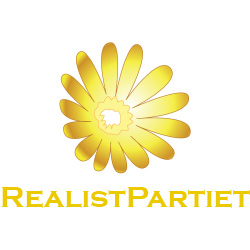 För RealistpartietAntagna av partistyrelsens majoritet 2019-07-16  Satt som målsättning för att öka vårt inflytande i Södertäljekommun denna och kommande mandatperioder.                                                                                                                                              Sidan 1 av 4
Partiets namn: Realistpartiet
Säte: Södertälje kommunPartiets ändamål
Realist partiets primära uppgift är att verka för att en fullt realistisk politik bedrivs i de kommuner som vi är verksamma. 
Till att börja med i vår egen kommun - Södertälje där vi efter valet 2018 fick 2 mandat i kommunfullmäktige och arbetar nu vidare för en ökning av både mandat och inflytande kommande mandatperioder. 
Vi fokuserar främst på frågor som rör vår egen kommun och de individer, företag och organisationer som är verksamma i vår egen stad.Som Södertäljes enda realistiska alternativ så värnar vi först och främst om de personer som redan är bosatta och verksamma här i Södertälje. Vi är Södertäljes enda rena lokalparti i fullmäktige.
Vi kommer att driva en logisk och realistiskt politik, vi kommer inte att stödja andra partier som vill lägga våra skattepengar på alternativ som inte först och främst gynnar oss Södertäljebor. Kort och gott så sammanfattar vi vår politik och målsättning med att vi vill göra det bättre för människor i Södertälje kommun, att hela tiden bevaka era intressen i de beslutande rummen.
Vi kommer att stödja alla realistiska och bra förslag oavsett om de kommer från vänster eller höger.  Vi är er garant för att inga orealistiska beslut tas utan vår och er protest!                                                                                                                                                Sidan 2 av 4§ 1 Partiets uppgift - Verksamhet
Partiets främsta uppgift är att bevaka Södertäljebornas lokala intressen, och se till att inga orealistiska och ologiska beslut tas i kommunen utan att vi protesterar och slår larm.
Verka för att driva fram beslut som gynnar Södertäljeborna och dess företag samt föreningar.
Vi är Södertäljebornas ögon och öron i de beslutande rummen i Södertälje. § 2 OrganisationPartiets organisation är lokaliserat i Södertälje, med Södertälje kommun som enda partidistrikt.
I kommunvalet 9 september 2018 tog vi 2 mandat.  § 3 Medlemsregler, register och avgifterPartistyrelsen ansvarar för registrering av samtliga enskilda medlemmar iPartiets grundorganisationer liksom för uppbörd av medlemsavgifter.
Alla medlemmar måste registreras med personnummer, adress, kontaktuppgifter samt ha betalat medlemsavgiften. Endast medlemmar registrerade på partihögkvarteret eller i Joakim Granbergs pärm är giltiga, man kan med andra ord inte sälja medlemskort i partiets namn utan skriftligt godkännande av partistyrelsens presidium. Vid sådan händelse så är otillbörlig medlemskorts försäljning ogiltig, dessa medlemmar är inte godkända.  Medlemskort kostar 100kr per år och för senior 50 kr per år.  
Nu godkända medlemskort gäller fram till 31/12 -2019. 
Sedan trycks nya medlemskort varje år och endast betalande medlemmar får de nya.
Medlemskort går bra att beställa via hemsidan eller via av partistyrelsens presidium godkända försäljare. Godkända medlemmar får rösträtt vid en eventuell medlemsomröstning 7 dagar efter godkänt medlemskap. 
Medlemmars röstresultat är endast rådgivande. 
Det är partistyrelsen som beslutar om alla för partiet viktiga punkter. 

Alla som delar våra värderingar har rätt att bli medlemmar. 
Medlemmar har rätt att lämna in motioner/förslag. Partistyrelsen bestämmer sedan vilka frågor som eventuellt skall lyftas vid en medlemsomröstning som vid ett genomförande endast är rådgivande. 
Endast partistyrelsens presidium kan besluta om att genomföra och kalla till ett medlemsmöte, och då skall en kallelse gå ut till alla registrerade medlemmar som lämnat korrekta kontaktuppgifter senast 3 veckor innan medlemsmötet.                                                                                                                                                 Sidan 3 av 4§ 4 Partistyrelsens presidium – Stadgar och styrande dokumentPartistyrelsens presidium som består av: 
Ordförande: Joakim Granberg, Vice ordförande: Lars – Göran Jonsson. Styrelseledamoten: Simon Isso. Samt partisekreteraren: Lill Kindgren.  Presidiet ges även fullmakt att kalla till möten för att driva igenom frågor eller ändringar i stadgarna, samt kalla till möten med hela partistyrelsen. Frågor som blir 2-2 i presidiet så har ordföranden utslagsrösten. 
Vid akuta frågor så kan presidiemötet hållas per telefon och räknas som genomfört och därmed giltigt för partiet i sin helhet tillsvidare fram till nästa ordinarie styrelsemöte. 
Frågor som har lyfts av presidiet skall sedan förankras av en majoritet i styrelsen på nästkommande styrelsemöte. § 5 Partistyrelse – Val till partistyrelse.Partistyrelsen skall påverka partiets verksamhet i överensstämmelsemed partiets program och stadgar, partistyrelsens främsta uppgift är att främja partiets framgång i Södertälje kommun. 
Partistyrelsens presidium kallar hela styrelsen till möten ca 8 gånger per år. Partistyrelsen skall bestå av minst 5 ordinarie ledamöter och max 11
Minst 2 suppleanter och max 5.Den nu sittande partistyrelsen enligt protokoll 2019-07-16 består av 10 ledamöter och 2 suppleanter. 
Endast en majoritet av nuvarande styrelse kan välja in nya styrelsemedlemmar och styrelsesuppleanter. 
Samma princip gäller för uteslutning av styrelsemedlemmar och suppleanter. § 6 Verkställande utskottetVerkställande utskottet är likställt och samma personer som styrelsens presidium.§ 7 RevisionRealistpartiet är en ideell organisation och sköter sin egen bokföring, redovisning för in och utgifter sker årligen till Södertälje kommun. Vi arbetar med kalenderår.
Eventuell revisor/revision utses av partistyrelsens presidium. § 8 Medlemsmöten – Kongresser – Ombud - ÅrsmöteRealistpartiet är ett lokalparti i Södertälje, vi har inga kongresser.
Det blir sannolikt aktuellt den dagen vi av en händelse tar oss in i riksdagen och blir ett nationellt parti.  
Medlemsmöten sker endast om partistyrelsens presidium beslutar sig för att kalla till ett medlemsmöte. 
Det verkställande utskottet avgör då vilka frågor som skall behandlas på medlemsmötet. 
Alla medlemmar kan fritt lämna in förslag, dem som blir godkända av det verkställande utskottet kan bli föremål för en medlemsomröstning som är rådgivande för partistyrelsen.
Det krävs sedan en majoritet i partistyrelsen för att ett förslag skall gå igenom. 
                                                                                                                                               Sidan 4 av 4§ 9 Allmänna bestämmelser – Regler Till förtroendeposter inom partiet kan endast partimedlemmar väljas.Medlem som lämnar partiet frånträder därmed sina av partiet givna uppdrag.Medlem som uppträtt osolidariskt och konspiratoriskt gentemot partiet och dess styrelse, eller som bedriver propaganda i uppenbar strid mot partiets grundläggande idéer som de uttrycks i partiprogram och stadgar eller verksamhet som på annat sätt uppenbart skadar partiet.Utesluts omgående med omedelbar verkan. 
Att som medlem aktivt ta ställning för konkurrerande partier i sociala medier och andra offentliga forum faller under illojalitetspunkten och kan bli föremål för uteslutning. § 10 Illojalitet mot partiet och dess ledning.

Medlem eller styrelsemedlem som bedriver omstörtande, konspiratorisk och skadlig verksamhet emot Realistpartiet och dess ledning kan uteslutas omedelbart genom ett exekutivt beslut av partiledaren: Joakim Granberg.
Beslutet måste sedan förankras av en majoritet av partistyrelsen under nästkommande styrelsemöte.  Stadgar antagna av partistyrelsens presidium samt partistyrelsens majoritet: 2019-07-16 Ordförande: Joakim Granberg Sign: Vice ordförande: Lars-Göran JonssonSign:Styrelseledamot: Simon IssoSign: 
Ledamot och styrelsens sekreterare: Sekreterare: Lill Kindgren Sign:Underskrivet original samt justerat protokoll vid mötet förvaras i 2 exemplar på partikontoret samt hos partiledaren: Joakim Granberg 